Údený nórsky losos „Pastrami“ s krémovými kukuričkami a barbecue omáčkou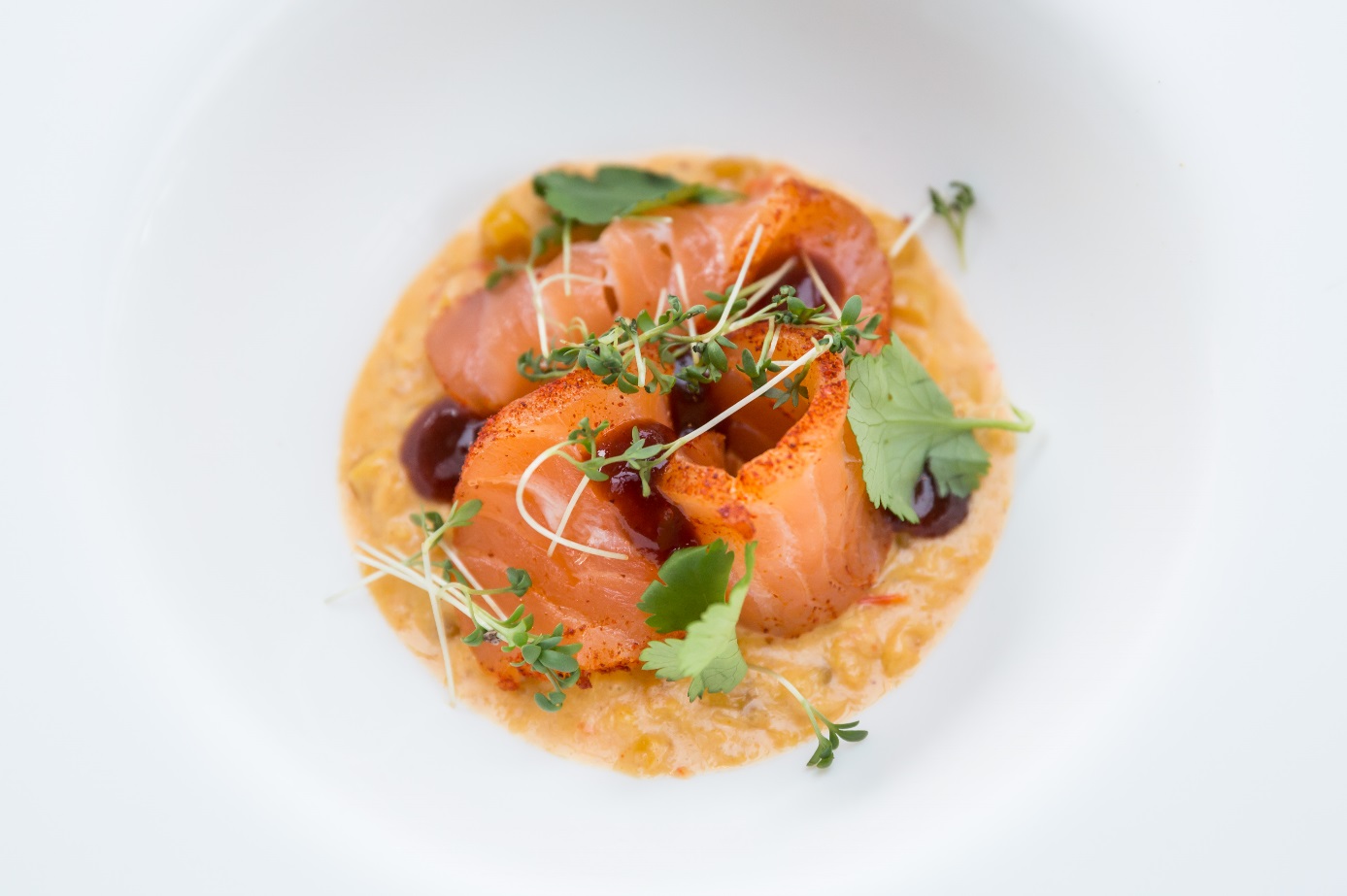 Údený losos
1 ks filetu z lososa, 500 g250 g soliDrevená udiareňRozohrejeme veľkú panvicu. Tri hodiny dopredu nasolíme lososa. Po troch hodinách ho zbavíme soli.Do udiarne dáme drevo a nahrievame, kým nezačne dymiť, potom zapálime. O dve minúty prikryjeme vrchnákom, dáme panvicu s lososom do udiarne, dáme dolu vrchnák a zatvoríme. Po ôsmich minútach vyberieme lososa a necháme ho na 10 minút vychladnúť. Zabalíme ho do potravinovej fólie, tak že nadobudne okrúhly tvar. V chladničke ho necháme deň odstáť.„Pastrami“2 PL melasy½ hrnčeka čerstvej nakrájanej petržlenovej vňate3 PL celého zeleného korenia1 PL celých koriandrových semienok1 PL celého čierneho korenia1 ČL mletého kajenského korenia2 PL mletej paprikyVšetky ingrediencie okrem melasy zmiešame dohromady. V tejto zmesi obalíme lososa a nakrájame na požadovanú veľkosť.Podávame s toustom, šalátom a dobrou barbecue omáčkou. Sladké krémové kukuričky4 ks klasovej kukurice ½ papriky nakrájanej na kúsky¼ nakrájanej červenej cibuletekutý dymkajenské koreniesoľVšetky ingrediencie spolu 4 minúty pražíme vo veľkej panvici. Pridáme polovicu smotany. Ochutíme tekutým dymom, soľou a korením.Nakladaný nórsky losos so zelerovou omáčkou a zlatými „perlami“Nakladaný nórsky losos400 g filetu z lososa, rozdelené na štyri časti2 dl olivového oleja Premier extra virgin2 PL červeného vínneho octu2 ks šalotky, nadrobno nasekané½ mrkvy, nadrobno nasekaná3 PL tapiokyŠtipka šafránu1 PL semienok koriandra2 ks badiánuVo veľkej panvici ohrejeme všetky prísady. Do zmesi uložíme kúsky lososa, necháme to na tri minúty slabo vrieť odstavíme z ohňa, keď má losos 45°C. 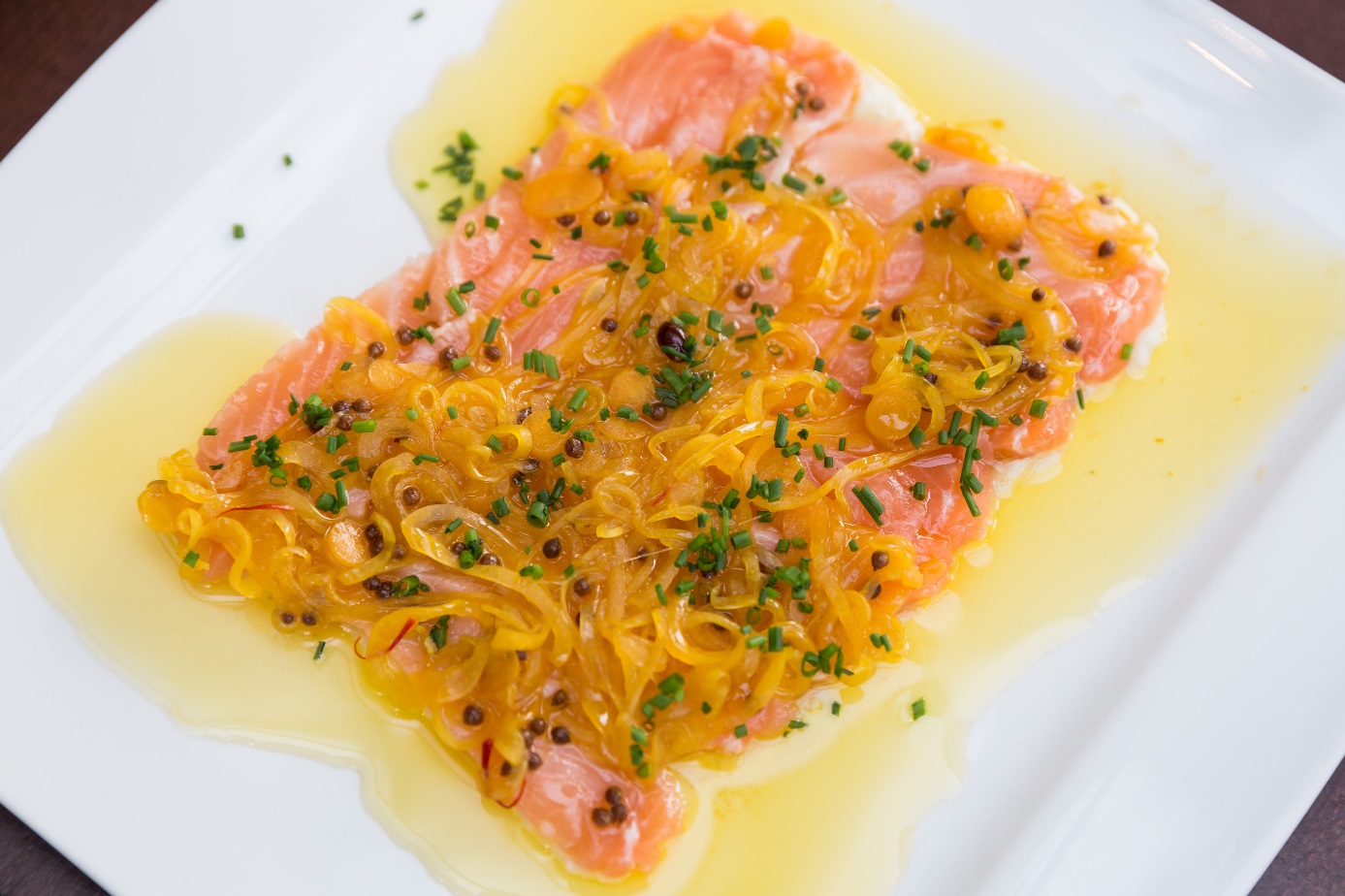 Zelerová omáčka½ zeleru, umytý a ošúpaný3 dl mlieka4 PL olivového olejaCitrónová kôraZeler nakrájame na kocky a dáme na panvicu. Zalejeme vodou a necháme variť až do mäkka. Následne scedíme a pridáme olivový olej. Najemno rozmiešame, pridáme mlieko, až z toho vznikne jemné pyré. Ochutíme soľou a citrónovou kôrou.Tapioka perly4 dl vody0,5 dl perál tapiokaVarenie je najbežnejším spôsobom, akým sa perly tapioka dajú pripraviť. Vodu privedieme k varu, vložíme tam perly, pravidelne miešame, aby sa perly k sebe neprilepili. Namáčanie tapioka perál na hodinu alebo dve pred varením do vody sa odporúča pri klasickej tapioke, ale pre rôzne odrody to nie je nevyhnutné. Prikryjeme a na miernom ohni varíme hodinu a pol až dve hodiny, kým nie  sú perly jemné a priehľadné. Opláchneme v studenej vody.Nórsky losos s jeruzalemským artičokovým krémom, červenou cibuľou a kaviárovou omáčkou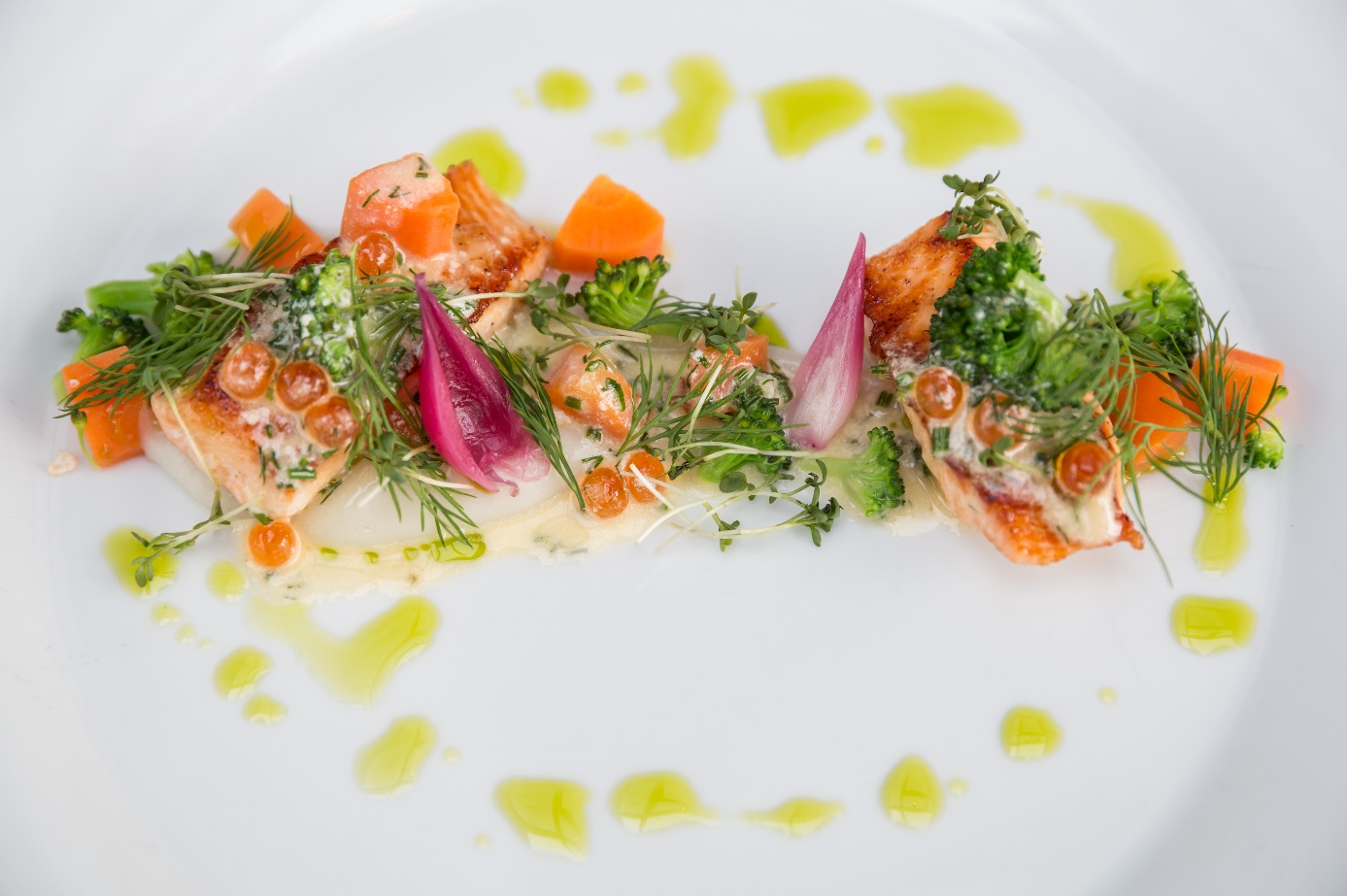 Nórsky losos600 g filetu z nórskeho lososa, bez kože, naporciovaný 1 l vody1 dl soli3 PL slnečnicového oleja2 PL maslaTymiánCesnak, prekrojený na dve časti
Zmiešaním vody a soli spravíme soľanku, do ktorej pridáme kúsky ryby. Po pätnástich minútach odstránime prebytočnú vodu. Na oleji opražíme lososa, po tom, čo ho obrátime na druhú stranu, znížime teplotu, pridáme tymián, cesnak a maslo. Glazúruje rybu, pokým nie je hotová. Jeruzalemské artičokové pyré500 g ošúpaných jeruzalemských artičok10 dl mlieka2 PL maslaSoľCitrónová šťavaČierne korenieArtičoky varíme v mlieku, kým nezmäknú. Dohladka vymixujeme a jemne premiešame. Ochutíme maslom, soľou, citrónom a korením. Artičokový krém sa môže servírovať aj k zemiakovým hranolčekom. Nakladané červené cibule8 ks červených alebo bielych baby cibúľ, nakrájané alebo celé4 dl vody1,5 dl vínneho octuVody s octom zmiešame, privedieme k varu, pridáme cibuľky, necháme dve minúty povrieť a odstavíme. Podávame prekrojené na polovicu. Kaviárová omáčka2 ks šalotky, ošúpané, nakrájané1 ks šampiňóny2 PL slnečnicového oleja3 dl bieleho vína2 dl smotany100 g nesoleného masla3 PL nasekanej pažítky2 PL nakrájaného kôpru1 PL kaviáru alebo ikierSoľ a čierne korenieOpražíme cibuľu a šampiňón na oleji. Pridáme víno a zmiernime teplotu. Pridáme smotanu a opäť znížime teplotu. Po malých kúskoch pridávame maslo, kým nedostaneme hustú žltú omáčku. Pridáme bylinky a kaviár. Dochutíme soľou a korením. Podávame so zeleninou ako je mrkva a brokolica, môžeme dozdobiť klíčkami hrachu.